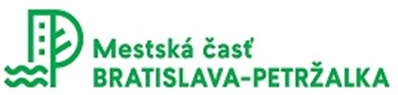 Miestny úrad mestskej časti Bratislava - PetržalkaOddelenie životného prostredia, územného rozvoja a dopravyReferát územného rozvoja a GISKutlíkova 17852 12 Bratislava 5VecŽiadosť o určenie súpisného, orientačného čísla budovePodľa § 2c zákona č. 369/1990 Zb. o obecnom zriadení v znení neskorších predpisov, vyhlášky č. 31/2003 Z.z., ktorou sa ustanovujú podrobnosti o označovaní ulíc a iných verejných priestranstiev a o číslovaní stavieb v znení neskorších predpisov a podľa zákona č.125/2015  Z.z. o registri adries a o zmene a doplnení niektorých zákonov v znení neskorších predpisov, žiadam o určenie súpisného a orientačného čísla budove /nehodiace sa prečiarknite/:Druh stavby, kód druhu stavby a termín jej dokončenia /podľa kolaudačného rozhodnutia a prílohy č. 7 vyhlášky Úradu geodézie, kartografie a katastra Slovenskej republiky č. 461/2009 Z.z. ktorou  sa  vykonáva zákon  Národnej rady Slovenskej republiky  č. 162/1995 Z.z. o  katastri nehnuteľností  a  o  zápise vlastníckych a iných práv k nehnuteľnostiam (katastrálny zákon) v znení neskorších predpisov – viď príslušná časť prílohy/ .......................................................................................................................................................................................................................................................................................................................................................................................................................................................................................................Stavebník /podľa kolaudačného rozhodnutia/:Fyzická osoba : /meno, priezvisko, trvalý  pobyt/Právnická osoba: /obchodné meno, sídlo, IČO/............................................................................................................................................................................................................................................................................................................................................................................................................................................................................................................................................................................................................................................................................Údaj o počte bytov, číslach bytov a ich rozmiestnení na jednotlivých podlažiach; v prípade viacerých hlavných vstupoch do budovy údaj o tom, ktoré byty (s určením čísla a podlažia) prislúchajú k jednotlivým hlavným vstupom /ak sa v budove nachádzajú byty, pri väčšom počte bytov požadované údaje uviesť v osobitnej prílohe/.........................................................................................................................................................................................................................................................................................................................................................................................................................................................................................................Budova je postavená: na pozemku zapísanom na liste vlastníctva č.:.....................parcela číslo: ................................................................................................................................................................. /ak je budova  postavená na viacerých pozemkoch, uvedú sa všetky parcelné čísla týchto pozemkov/v katastrálnom území ................................................................................................................................................................... Spracúvanie sa vykonáva v súlade s Nariadením Európskeho parlamentu a Rady (EÚ) č. 2016/679 o ochrane fyzických osôb pri spracúvaní osobných údajov a o voľnom pohybe takýchto údajov, ktorým sa zrušuje smernica 95/46/ES (všeobecné nariadenie o ochrane údajov) a zákonom č. 18/2018 Z. z. o ochrane osobných údajov a o zmene a doplnení niektorých zákonov v znení neskorších predpisov. Osobné údaje sa poskytujú len v prípade plnenia povinností v zákonom stanovených prípadoch orgánom verejnej moci (Krajské riaditeľstvo policajného zboru v Bratislave, Mestská polícia v Bratislave, Okresný úrad Bratislava, prípadne iným orgánom podľa osobitných zákonov). Prenos do tretích krajín sa neuskutočňuje. Osobné údaje sa uchovávajú po dobu stanovenú v registratúrnom pláne prevádzkovateľa vedeného podľa osobitného zákona. Dotknutá osoba si môže uplatniť právo na prístup k osobným údajom, právo na opravu a vymazanie osobných údajov, právo na obmedzenie spracúvania, právo na prenosnosť, právo podať sťažnosť úradu na ochranu osobných údajov. Poskytnutie osobných údajov je zákonnou povinnosťou. Neposkytnutie osobných údajov má za následok nemožnosť vybavenia žiadosti a plnenia zákonnej povinnosti.Zodpovedná osoba za ochranu osobných údajov – kontakt: dpo@osobnyudaj.sk, tel.: 02 / 800 800 80V.............................dňa.......................                          ................................................................Meno a priezvisko,pečiatka a podpis žiadateľaPrílohy k žiadosti: číslo listu vlastníctva spolu s názvom katastrálneho územia, v ktorom sa pozemok (pozemky)  nachádza, alebo doklad o inom práve k pozemkuprávoplatné kolaudačné rozhodnutie, pri rozostavanej stavbe stavebné povolenie (fotokópia)  Ak sa budova nekolauduje, alebo príslušný orgán od jej kolaudácie upustil, žiadosť o určenie súpisného čísla a orientačného čísla predkladá vlastník budovy; prílohou k žiadosti je namiesto kolaudačného rozhodnutia doklad príslušného orgánu, že od kolaudácie upustil, alebo sa budova nekolauduje, alebo čestné vyhlásenie vlastníka budovy o skutočnostiach podľa prvej vety, ak bola budova postavené do 30. septembra 1976.   geometrický plán zamerania stavby (farebná fotokópia) zameranie adresného bodu  /geodetické zameranie hlavného vstupu (ov) do budovy - § 3 ods. 4 zákona č. 125/2015 Z.z. o registri adries a o zmene a doplnení niektorých zákonov/ak žiadosť nepodá stavebník, resp. vlastník budovy, žiadateľ predloží splnomocnenie na zastupovanie  ďalšie prílohy podľa potrebyPríloha č. 7 k vyhláške č. 461/2009 Z. z. 
Žiadateľ:Adresa / Sídlo spoločnosti:IČO:Kontaktná osoba:Tel. č.:e-mail:KÓD DRUHU STAVBYKÓD DRUHU STAVBYKódDruh stavby1Priemyselná budova2Poľnohospodárska budova3Budova železníc a dráh4Budova pre správu a údržbu diaľnic a rýchlostných ciest5Budova letísk6Iná dopravná a telekomunikačná budova (budova prístavu, garáže, kryté parkovisko, budova na rádiové a televízne vysielanie a iné)7Samostatne stojaca garáž8Budova lesného hospodárstva (horáreň, technická prevádzková stavba a iné)9Bytový dom10Rodinný dom11Budova pre školstvo, na vzdelávanie a výskum12Budova zdravotníckeho a sociálneho zariadenia13Budova ubytovacieho zariadenia14Budova obchodu a služieb15Administratívna budova16Budova pre kultúru a na verejnú zábavu (múzeum, knižnica a galéria)17Budova na vykonávanie náboženských aktivít, krematóriá a domy smútku18Budova technickej vybavenosti sídla (výmenníková stanica, budova na rozvod energií, čerpacia a prečerpávacia stanica, úpravňa vody, transformačná stanica a rozvodňa, budova vodojemu alebo čistiarne odpadových vôd a iné)19Budova pre šport a na rekreačné účely20Iná budova21Rozostavaná budova22Polyfunkčná budova23Inžinierska stavba